陽信商業銀行在校生實習招募歡迎有意願從事金融服務業的你(妳)加入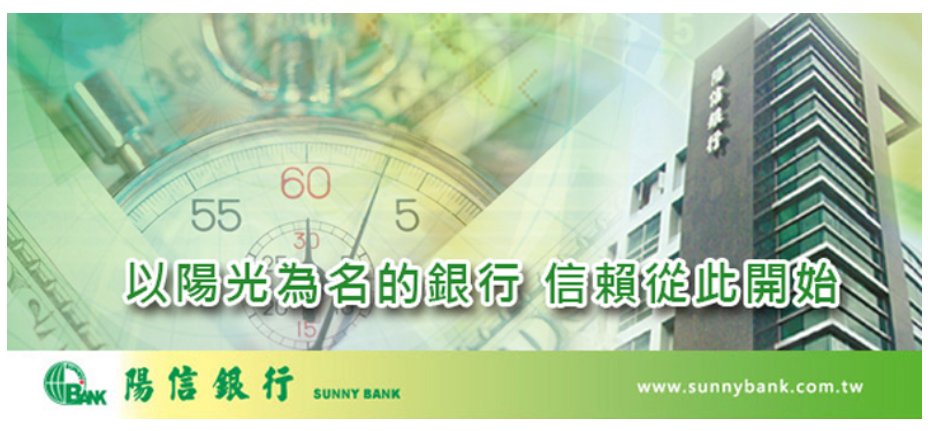 甄選資格大學四年級在學學生可配合週一至週五全天實習者工作地點大台北地區各分行實習期間暫訂108月1月15日至108年6月14日實習內容以分行櫃枱存匯業務為主轉職正式實習結束，經單位考核合格且考取二張金融證照每月薪資薪資25,000元(含餐費)，另享勞健保、勞退金提撥及員工團保報名方式備妥實習人員履歷資料表(企業制式表單)，寄至112　台北市北投區石牌路一段90號5樓人力資源處 葉小姐 收報名期間即日起至108年10月26日止面試日期暫訂107月11月中旬面試地址台北市北投區石牌路一段88號7樓(近石牌捷運站1號出口)企業窗口2820-8166分機778(葉小姐)、865(巫小姐)